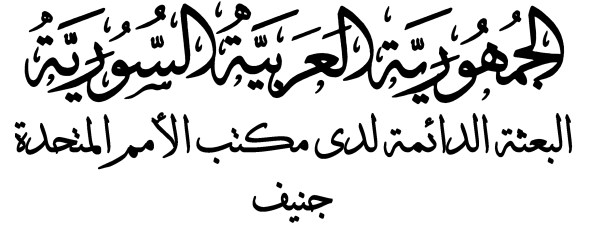 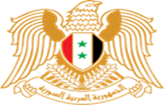 بيان الجمهورية العربية السوريةStatement by the Syrian Arab Republicالجولة الرابعة من آلية الاستعراض الدوري الشامل – الدورة 41 7 – 18 تشرين الثاني 2022جلسة مناقشة التقرير الوطني لمملكة البحريــــــــــنReview of the Kingdom of Bahrain شكراً السيد الرئيس، نرحب بوفد مملكة البحرين الموقر، ونشكرهم على العرض الوافي. نرحب بالتقدم المحرز في مجال حماية الطفل وتطوير الإطار التشريعي والمؤسسي المخصص لذلك، بما في ذلك إصدار القانون رقم 4 لعام 2021 المتعلق بالعدالة الإصلاحيـــــــــــــة للأطفال وحمايتهم من سوء المعاملة وما نص عليه من ضمانات نوعيــــــة، وكذلك تدابير الحماية والمساعدة الرامية إلى دعم الأسرة كونها البيئة الطبيعية لنمو ورفاهية الطفل. نلاحظ بإيجابيــــــــــة الجهود المستمرة لتوسيع البرامج المخصصة لدعم الأشخاص ذوي الإعاقــــــــــــة وتأهيلهم وإدماجهم في مختلف نواحي الحياة العامة.  ونود أن نتقدم بتوصيتين: 1. زيادة الموارد البشرية والمالية المخصصة للجنة العليا لرعاية شؤون الأشخاص ذوي الإعاقــــــــــــــــــة لتمكينها من التنفيذ الأمثل للمهام المنوطة بها.  2. تكثيف البرامج التدريبية الرامية إلى تثقيف وزيادة وعي وتعزيز قدرات الكوادر الوطنية في مجال حقوق الإنسان.   شــــــــــــــــكراً. Thank you, Mr. President.We welcome the distinguished delegation of the Kingdom of Bahrain, and we thank them for the comprehensive presentation. We welcome the progress made in the field of child protection and the development of the legislative and institutional framework dedicated for that, including the issuance of Act No. 4 of 2021 relating to Act on Restorative Justice for Children and their Protection from Ill-treatment which contains qualitative guarantees, and the measures of protection and assistance aimed at supporting the family as the natural environment for the growth and well-being of the child. We also positively note the continued efforts to expand the programs designed to support, rehabilitate and integrate persons with disabilities in various areas of public life.We would like to make two recommendations:1. Increase the human and financial resources allocated to the High Committee for the Welfare of Persons with Disabilities to enable it to carry out optimally the tasks entrusted to it.2. Intensify training programs aimed at educating, raising awareness and strengthen the capabilities of national cadres in the field of human rights. Thank you.